Use the word bank and sentence starters below to write an explanation about how mirrors in a periscope are used to reflect light. 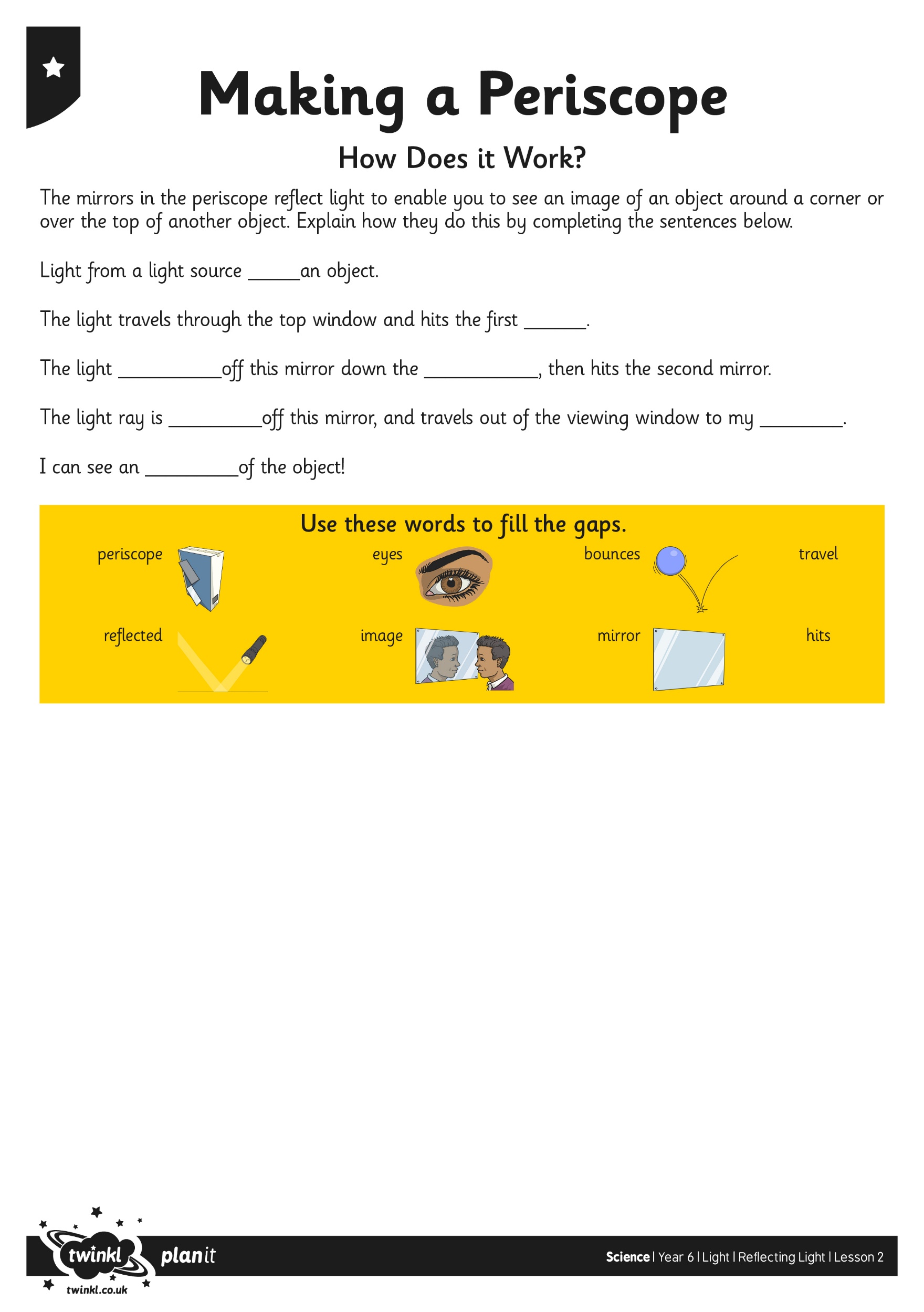 Light from a light source…The light travels through the top window and…I can see an image of the object!Use the word bank and sentence starters below to write an explanation about how mirrors in a periscope are used to reflect light. Light from a light source…The light travels through the top window and…I can see an image of the object!